Afrekssjóður UMSB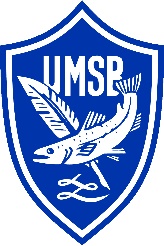 UmsóknareyðublaðVinsamlega vandið útfyllingu umsóknareyðublaðsins og munið að láta fylgigögn fylgja með. Upplýsingar um íþróttamanninnNafn: _______________________________________________________________Kennitala:  _____________________________________	Sími:  _______________Heimilisfang:  __________________________________	Póstnúmer:  __________Íþróttagrein:  ___________________________	Keppnisgrein:  _____________Nafn forráðamanns: ____________________________	Sími:  _______________ Heimilisfang:  ________________________________________________________Upplýsingar um hóp (þarf eingöngu að fylla út þegar sótt eru um fyrir hóp)Nafn:  _________________________________________ Aldur:  ______________Íþróttagrein:  ___________________________	Keppnisgrein:  _____________Nafn þjálfara:  ________________________________________________________Netfang: _______________________________________Sími:  _______________FylgigögnEftirtalin gögn þurfa að fylgja umsókninni (mismunandi eftir umsóknum):Umsögn um einstaklinginn/hópinn frá félagsþjálfaraMarkmið íþróttamannsinsMarkmið hóps (frá þjálfara)Ferilskrá einstaklings/þjálfara/hóps (æfingar/keppni/árangur)StyrkbeiðniLýsing á verkefni sem sótt er um vegna: (sendið gjarnan nánari fylgigögn með til að styðja umsóknina)____________________________________________Umsækjandi staður – dagsetning_____________________________________________Undirskrift formanns aðalstjórnar félags